Управление образования администрации округа Муром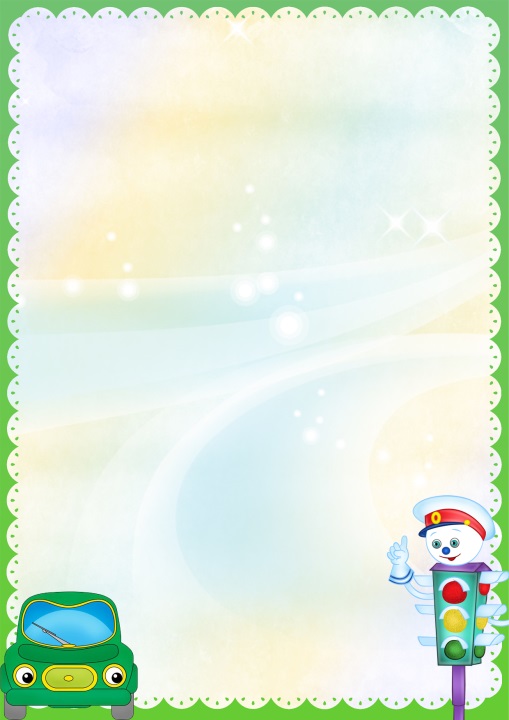 Муниципальное бюджетное дошкольное образовательное учреждение «Детский сад №53 общеразвивающего вида с приоритетным осуществлением деятельности по художественно-эстетическому направлению развития детей»Материал на Всероссийский конкурс  «Лучший педагог по обучению основам безопасного поведения на дорогах»  номинация:«Семья, семейное воспитание, взаимодействие с семьями учащихся, опыт проведения мероприятий, родительских собраний, акций «Родительский патруль»                                               Гусева Наталья Анатольевна,                                          воспитатель высшей квалификационной категориио. Муром, 2019	Пояснительная запискаПедагогический стаж моей работы 26 лет и над формированием у детей дошкольного возраста основ безопасного поведения на улице работаю более 10-ти лет. Считаю, что подготовка ребенка к процессу обеспечения личной безопасности (самосохранению) в условиях ускоряющегося жизненного ритма на дорогах – является самой важной среди задач воспитания и обучения детей дошкольного возраста в детском саду.В моей группе ведётся целенаправленная работа по безопасности дорожного движения, которая осуществляется всеми участниками образовательного процесса: педагог – дети - родители. Работу по данной теме начала с определения направлений деятельности.Информационный блок: Подбор теоретического материала. Технологический блок: Составление перспективного планирования на год, разработка конспектов занятий, экскурсий, наблюдений. Организационный блок: Пополнение предметно-развивающей среды. Основные формы реализации: • диагностика знаний и умений детей по ПДД;• целевые прогулки по улицам поселка;• рассматривание иллюстраций, плакатов по ПДД и изучение дорожных знаков;• беседы, чтение художественной литературы, заучивание стихотворений, песенок;• оформление информационных стендов, папок-передвижек, памяток для родителей; • проведение собрания, консультаций для родителей;• выставка детских рисунков «Наша улица»;• тематические занятия, викторина, КВН, спортивные досуги, развлечения;•анкетирование родителей по ПДД.Тчательно подбирать  формы работы с детьми и родителями я стала после одной из бесед с детьми, тогда ещё 2 младшей группы.  На вопрос, как дети переходят с родителями проезжую часть, одна девочка рассказала, что они с мамой перебегают улицу, закрыв глаза. Я осознала, что, несмотря на то, что в группе создаются все условия для обучения детей ПДД, используются  разные виды и формы работы с семьёй, дети будут подражать родителям. Достаточно один раз на глазах у ребёнка перебежать дорогу или перейти на красный сигнал светофора - и при первом же удобном случае, оставшись один, он повторит то же самое.Проанализировав ситуацию, пересмотрев педагогическую работу, я пришла к выводу, что дальнейшее развитие ребенка зависит от совместной работы родителей и воспитателя. Ведь как бы серьезно не  продумывались формы воспитания детей в детском саду, невозможно достигнуть поставленной цели без постоянной поддержки и активного участия родителей в педагогическом процессе.        Родители и педагоги детского сада – воспитатели одних и тех же детей. Поэтому результат их деятельности может быть успешным только тогда, когда они станут союзниками.Я понимала, что современные родители – грамотные люди, многие опытные  водители, знают, как воспитывать своего ребёнка. Поэтому  обычные консультации, классические родительские собрания, наставления  малоэффективны.  Для того чтобы родители стали активными помощниками нам, воспитателям, необходимо вовлечь их в жизнь группы и детского сада.Так, совместно с родителями, был создан наш семейный клуб«Светофорик». Совместная деятельность с детьми проводится не только педагогом, но и заинтересованными родителями. Перспективный план работы семейного клуба «Светофорик»  в  старшей группеАпрель    Я искала новые современные формы работы с детьми по правилам дорожного движения,  и пришла к созданию поучительных сказок. Ведь такое семейное творчество не только вызывает положительные эмоции у детей, но и оставляет в памяти яркие образы, помогая им лучше запомнить основные правила по безопасности дорожного движения. Дети запоминают  наилучшим образом тогда, когда они действительно увлечены процессом обучения.Для расширения и закрепления знаний по ПДД интересной формой взаимодействия с детьми являются ежедневные минутки безопасности. Эти минутки побуждают родителей более ответственно относиться к выбору маршрута от дома к саду и обратно, и тем самым помогают более уверенно чувствовать себя на проезжей части.Предоставляю вам тематику проведения минутки безопасности:- «О чем говорит светофор»-«Виды пешеходных переходов»- Тренинг «Мой маршрут»- Загадки, стихи, пословицы с участием сказочного героя- Продуктивная деятельность «Моя улица»- «Как перейти проезжую часть, если нет светофора?»- «Будь внимательным на велосипеде!»Особый интерес у детей вызывают практическая, игровая и продуктивная деятельности.  Их основная задача – привить детям необходимые навыки безопасного поведения на дорогах в различных дорожно-транспортных ситуациях, дать возможность увидеть и осознать опасность на дороге и возможность ее избежать, сформировать соответствующую модель поведения.По теме организуется работа в центрах практической деятельности, а также родителями проводятся сюжетно-ролевые игры «Поездка на автобусе», «Мы пешеходы», «АЗС» и другие. Важно правильно донести информацию не только до детей, но и их родителей таким образом, чтобы у них выработалась жизненно важная привычка соблюдать правила дорожного движения и научить поступать также своих детей. Для этого использовались следующие формы работы:анкетирование;памятки и листовки-обращения к родителям о необходимости соблюдения ПДД;консультационный материал “Знает вся семья и Я правила дорожного движения ”;папки-передвижки, в которых содержится материал о правилах дорожного движения, необходимый для усвоения, как детьми, так и взрослыми;родительские собрания, с привлечение инспекторов ГИБДД;совместное изготовление макетов, атрибутов к сюжетно-ролевым играм;конкурсы, викторины и развлечения по ПДД с участием детей и родителей;семейный клуб «Светофорик»;изучение опыта семейного воспитания «Мои дети - моё богатство»;выставка рисунков, плакатов по ПДД;флэш-моб.Организовывались смотры-конкурсы:Фото - выставка «Я иду, по городу иду»Выставка – ярмарка «Машины нашего города»Конкурс плакатов, газет «Калейдоскоп дорожных правил»Конкурс рисунков «Не играй на мостовой»Конкурс детских рисунков «Дорога и я»Художественное творчество детей и родителей «Поучительные сказки»Продуктивное творчество родителей и детей «Мой безопасный путь от дома до детского сада» Выставка «Правила дорожные, важные и  совсем не сложные!»Совместно с родителями была пополнена предметно – развивающая среда:подобрана методическая и детская литература;подобраны иллюстрации, сюжетные картинки, отражающие дорожные ситуации;работает окно выдачи водительских удостоверений; изготовлены атрибуты, макеты, дорожные знаки для сюжетно-ролевых игр, разработана  картотека  дидактических, подвижных игр по правилам дорожного движения;подобраны аудио, видеоматериалы по ПДД, мультимедийные презентации;разработаны конспекты занятий, прогулки, игры;изготовлены альбомы «Дороги округа  Муром», «Это интересно…»приобретены комплекты дорожных знаков.Силами родителей и воспитателей, в группе создана мобильная, трансформируемая среда, которая позволяет освободить пространство и обогатить сюжет игры по ПДД:(уменьшенные копии домов, организаций, памятников города Мурома; макеты улиц и перекрёстков; ширма; дидактический ковёр, на котором с помощью липучек, пуговиц, молний дети могут создать различные дорожные ситуации). Родители и дети стали наблюдательнее на дорогах. Во время совместной деятельности дети поделились  тем, что знаки светятся в темноте и одежда в темноте тоже светится. А Денис даже объяснил, для чего это делается.На данный момент, мои детки уже подготовишки, и могут сами научить малышей правилам безопасности на дороге. Нас приглашают в группы младшего дошкольного возраста, где дети во время игры показывают и рассказывают о том,как правильно переходить перекресток, для чего нужен светофор. Мои дети столкнулись с тем, что ребёнок в 3 года не всегда ещё знает цвета.  Дети придумали  игру «Съедобный светофор»,  изготовили его и угостили малышей, объясняя на примере овощей цвета светофора.План  мероприятийпо профилактике безопасности дорожного движения РезультативностьПроведённая работа позволила сформировать у детей необходимые представления, умения и навыки безопасного поведения на улицах и дорогах. Показателями эффективности стало следующее:1. Отсутствие несчастных случаев с детьми. 2. Знание детьми правил безопасного поведения на улицах и дорогах (в соответствии с возрастными требованиями). Они выявляются путём контрольных вопросов, рисунков детей, различных схем, игр с картинками и т. д. 3. Умение детей быстро и правильно ориентироваться в дорожных ситуациях. 4. Родители пополнили свои знания в области ПДД: появилась общая, важная тема для общения с ребёнком, они стали более отзывчивыми и активными участниками в жизни д/сада.По данной теме начала работу с детьми средней группы в составе 25 человек, а при создании семейного клуба к нам присоединились заинтересованные родители.    Моя миссия - дарить детям любовь.  А любовь – это и забота, и защита, и в том числе обеспечение безопасности детей. И я с удовольствием обучаю этому детей.  Отрадно видеть результаты своего труда в делах и поступках воспитанников. И я с уверенностью могу сказать, что мои дети выбирают безопасную дорогу.Развлечение  «Мама, папа и я – знающая  правила дорожного движения семья» Цель: совершенствование деятельности по профилактике детского дорожно–транспортного травматизма с целью формирования у детей устойчивых навыков безопасного поведения на дороге, привитие дошкольникам и родителям устойчивого интереса к изучению ПДД.Участники:  от 3 семейных команды (ребёнок, папа и мама)Оборудование:2 эстафетные палочки, жезл инспектора ГИБДД;Табло с определёнными баллами – 20 штукПлакат с правилами.Воздушные шары или мячи красного, желтого, зеленого цвета.Полоски от пешеходного перехода – 6 штук;Кубики для светофора – 6 штук;Кепка, жилет, жезл, свисток;Курки – 2 штуки, бинты – 2 штуки;Дорожные знаки:
1. Движение велосипедов запрещено;
2. Движение грузовых автомобилей запрещено; 
3. Движение легковых автомобилей;
4. Движение пешеходов запрещено;
5. Велосипедная дорожка;
6. Надземный пешеходный переход.Рисунки: грузовой автомобиль, легковой автомобиль, велосипед, пешеход.Дорожные знаки:
- запрещающие – 6 штук;
- предупреждающие – 6 штук;
- смешанные знаки – 12 штук.Машинки игрушечные – 2 штуки.Почетные грамоты, призы.Музыка для конкурсов;Фонограмма песен. Ход:Развлечение  проводится по типу веселых стартов. Задания по правилам дорожного движения. Все участники эстафеты по очереди пробегают заданную дистанцию, на которой выполняют те или иные задания.В зал входят команды.	Построение команд в одну шеренгу.Помеха: Добрый день! Дорогие ребята! Уважаемые гости!  Сегодня в игре «Мама, папа и я – знающая правила движения семья» принимают участие  три команды. С вами я, Помеха и гость – инспектор ДПС.  Наше соревнование начинается с приветствия команд. За проведением игры будет следить строгое жюри.  Давайте познакомимся.Представление судейского состава.Помеха: Конкурсы оцениваются по 5 бальной системе. Каждый член жюри поднимает табло с определенным баллом.Первый конкурс: «Домашнее задание. Приветствие»Команда «Экстремалы» Девиз: Мы команда – экстремалы              Нам одной победы мало              И на суше и в воде – будем первыми везде!Команда «Неугомон»Девиз: Нас сегодня не догнать!
              Знаем правила на 5               И умеем применять!Команда «Право руля»Девиз: Мы задорны – это значит привлекать к себе удачу!
Инспектор: Перед началом соревнований «Мама, папа и я – знающая правила движения семья»  хотим обратить внимание на наши правила(правила написаны на плакате).Итак, прошу капитанов команд прочитатьИграем не ради корысти, а ради удовольствия своего и других.Играем честно!Будь стойким. Не унывай при неудачах и не злорадствуй.Если выиграл – радуйся, но не зазнавайся.Сохраняй спокойствие независимо от исхода игры.Помеха: А я думаю, что для победы можно команде соперников и неправильный ответ дать или подножку подставить.Ответы игроков.Инспектор: Помеха, не мешай. Лучше объясни следующий конкурс.  Помеха:  Следующий конкурс «РЕГУЛИРОВЩИК»Вам по сигналу необходимо добежать до обруча, встать в обруч, взять жезл и поднять его вверх, положить в обруч и бежать обратно, передав эстафету другому. Дальше бежит следующий, и так вся команда. Побеждает команда, выполнившая задание первой и без нарушений.Итак, слово жюри.Инспектор: 3 конкурс: «Внимание! Дорога»В конце дистанции сложены дорожные знаки.Движение велосипедов запрещено.Движение грузовых автомобилей запрещено.Движение легковых автомобилей.Движение пешеходов запрещено.Велосипедная дорожка.Надземный пешеходный переход.А на дистанции расставлены рисунки: грузовой автомобиль, легковой автомобиль, велосипед, пешеход (лучше всего их прикрепить к спинке стула, чтобы было видно, а знаки складывать на стул). Участник, добежав до конца, берёт один знак и на обратном пути оставляет его у рисунка того транспортного средства, для которого этот знак предназначен.Грузовой - 2 автомобильЛегковой - 3 автомобильВелосипед - 1; 5Пешеход - 4; 6Помеха: Прежде, чем приступить к этому конкурсу, участникам необходимо пройти курс по обучению правилам дорожного движения. Я составлю вопросы, а затем проведу тест.Инспектор: Спросим участников, нужно ли им проходить специальные тесты?Ответы игроков. Инспектор: Я тоже думаю, что наши участники прекрасно подготовились и никакие курсы игрокам не нужны.Помеха: Не удалось мне вас перехитрить.Слово жюри.Помеха: 4 конкурс «ЗАЖГИ СВЕТОФОР»Капитаны получают 3 воздушных шара (можно мячи) красного, желтого, зеленого цвета и по сигналу перебрасывают по одному над головой дальше до последнего игрока. Когда шар дойдет до последнего игрока, тот поднимает его вверх – зажжен первый сигнал светофора - зелёный. Капитан может передавать следующий шар. Выиграет та команда, которое быстрее зажжет все три сигнала – зелёный, красный, жёлтый.Инспектор: Помеха, если ты не знаешь, какого цвета первый сигнал светофора, спроси у детей.Помеха: Я вас проверяю.Передаем слово жюри. Инспектор: Следующий 5 конкурс «Капитанов» Помеха: У меня тоже есть велосипед.Инспектор: А ты умеешь ездить на велосипеде? Помеха: Да, катайся и катайся, а захочешь перейти дорогу, посмотри налево, а потом направо.Инспектор: Расскажите о правилах езды на велосипеде. -На велосипеде разрешается ездить детям с 14 лет.-Кататься можно во дворах, парках, на стадионах.-Если нужно пересечь дорогу, сойди с велосипеда и перевези его за руль по пешеходному переходу. -Нельзя ездить на велосипеде, не держась за руль. -Никого не катай на раме или багажнике.Доехать до знака и вернуться назад.И оба капитана были предельно внимательны, но итоги подведет наше жюри.Помеха: А вы знаете, для чего на проезжей части нужна «зебра»? Ответы игроков.Инспектор:  Наших игроков не просто сбить.  Смотри, как игроки справятся со следующим конкурсом. 6 конкурс «УСТАНОВИ ЗЕБРУ»Этот конкурс на время и точность исполнения. Побеждает та команда, у которой «зебра» и «светофор» будут сделаны быстрее и ровнее.1 участник - несёт по 2 полоски от пешеходного перехода, кладет полоски, идет по ним и возвращается к команде;2 участник - несёт по 2 полоски от пешеходного перехода, шагает строго по полоскам первого участника, кладет свои полоски и идет по своим полоскам и полоскам 1 участника и возвращается к команде;3 участник - несёт по 2 полоски от пешеходного перехода, шагает строго по полоскам первого и второго участника, кладет свои полоски и идет по своим полоскам и полоскам 1 и 2 участника и возвращается к команде;1 участник - несёт кубик для светофора – красный, шагает строго по полоскам ставить кубик с правой стороны и возвращается к команде; (вторая команда ставит кубик с левой стороны)2 участник - несёт кубик для светофора – желтый. Ставит кубик и возвращается к команде;3 участник - несёт кубик для светофора – зелёный. Ставит кубик и возвращается к команде.Затем команды паровозиком обегают эту конструкции.Оценки жюри, пожалуйста, за этот конкурс.Вот и подошла к финалу наши соревнования «Мама, папа и я – знающая правила движения семья». Заключительное слово для награждения представляется жюри. Вручение грамот и призов.Перед тем, как с вами попрощаться,
Я хочу вам пожелать
Здоровья крепкого
Почаще улыбаться
И соблюдайте ПДД
И не будет ДТП!И последний вопрос всем: О чём мы не должны забывать?ВМЕСТЕ:О правилах дорожного движения!
Зеленого света вам ребята!
До свидания! До новых встреч!СрокиОтветственный за проведениеСрокиОтветственный за проведениеТема занятийТема занятийТема занятийТема занятийЦелиЦелиСентябрьСентябрьСентябрьСентябрьСентябрьСентябрьСентябрьСентябрь1 неделяОтветственный:родительХраменкова О.А.1 неделяОтветственный:родительХраменкова О.А.Беседа с детьми«Что такое дорога, и какая она бывает»Беседа с детьми«Что такое дорога, и какая она бывает»Беседа с детьми«Что такое дорога, и какая она бывает»Беседа с детьми«Что такое дорога, и какая она бывает»Цель: расширять знания детей о том, что каждый человек может быть участником дорожного движения в качестве пешехода, водителя, пассажира и при этом обязан выполнять определённые правила.Цель: расширять знания детей о том, что каждый человек может быть участником дорожного движения в качестве пешехода, водителя, пассажира и при этом обязан выполнять определённые правила.2 неделяОтветственный:воспитательГусева Н.А.2 неделяОтветственный:воспитательГусева Н.А.Пазлы «Дорожные знаки».Пазлы «Дорожные знаки».Пазлы «Дорожные знаки».Пазлы «Дорожные знаки».  Цель: обращать внимание детей на знаки для пешеходов; способствовать развитию логическое мышление, памяти сообразительности, координации движений рук (вправо, влево), зрительного внимания.  Цель: обращать внимание детей на знаки для пешеходов; способствовать развитию логическое мышление, памяти сообразительности, координации движений рук (вправо, влево), зрительного внимания.3 неделяОтветственный:воспитательГусева Н.А.3 неделяОтветственный:воспитательГусева Н.А.Чтение художественной литературы:«Огнехвостик»В. Ардов
Чтение художественной литературы:«Огнехвостик»В. Ардов
Чтение художественной литературы:«Огнехвостик»В. Ардов
Чтение художественной литературы:«Огнехвостик»В. Ардов
  Цель: акцентировать внимание детей на предвидение опасности, возникающей на улице, дороге, и стараться её избегать.  Цель: акцентировать внимание детей на предвидение опасности, возникающей на улице, дороге, и стараться её избегать.4 неделяОтветственный:родительЧекаев Н.А.4 неделяОтветственный:родительЧекаев Н.А.Беседа «Все тайны светофора»Беседа «Все тайны светофора»Беседа «Все тайны светофора»Беседа «Все тайны светофора»  Цель: познакомить детей с историей появления светофора, объяснить, почему были выбраны определённые цвета, рассказать какие бывают светофоры.  Цель: познакомить детей с историей появления светофора, объяснить, почему были выбраны определённые цвета, рассказать какие бывают светофоры.ОктябрьОктябрьОктябрьОктябрьОктябрьОктябрьОктябрьОктябрь1неделяОтветственный:родительМараева А.Н.Сюжетно – ролевая игра«Пешеходы»Сюжетно – ролевая игра«Пешеходы»Сюжетно – ролевая игра«Пешеходы»Сюжетно – ролевая игра«Пешеходы»Цель: расширять знания детей о правилах поведения Пешехода на улицах города; закреплять знания детей о правилах дорожного движения и о назначении дорожных знаков.Цель: расширять знания детей о правилах поведения Пешехода на улицах города; закреплять знания детей о правилах дорожного движения и о назначении дорожных знаков.Цель: расширять знания детей о правилах поведения Пешехода на улицах города; закреплять знания детей о правилах дорожного движения и о назначении дорожных знаков.2 неделяОтветственный:родительАлбутов П.М.Работа с макетом «Безопасный перекрёсток»Работа с макетом «Безопасный перекрёсток»Работа с макетом «Безопасный перекрёсток»Работа с макетом «Безопасный перекрёсток»Цель: дополнить представления детей о движении машин на перекрестке; закрепить знания детей об особенностях движения транспорта и пешеходов на регулируемом перекрестке; знакомить со знаком «Регулируемый перекресток»; совершенствовать знания детей о значении сигналов регулировщика.Цель: дополнить представления детей о движении машин на перекрестке; закрепить знания детей об особенностях движения транспорта и пешеходов на регулируемом перекрестке; знакомить со знаком «Регулируемый перекресток»; совершенствовать знания детей о значении сигналов регулировщика.Цель: дополнить представления детей о движении машин на перекрестке; закрепить знания детей об особенностях движения транспорта и пешеходов на регулируемом перекрестке; знакомить со знаком «Регулируемый перекресток»; совершенствовать знания детей о значении сигналов регулировщика.3 неделяОтветственный:воспитательГусева Н.А.Изготовление вместе с детьми и расстановка дорожных  знаков для пешеходов на площадке детского сада.Изготовление вместе с детьми и расстановка дорожных  знаков для пешеходов на площадке детского сада.Изготовление вместе с детьми и расстановка дорожных  знаков для пешеходов на площадке детского сада.Изготовление вместе с детьми и расстановка дорожных  знаков для пешеходов на площадке детского сада.Цель: учить детей различать знаки для пешеходов, воспитывать доброжелательность, отзывчивость. Цель: учить детей различать знаки для пешеходов, воспитывать доброжелательность, отзывчивость. Цель: учить детей различать знаки для пешеходов, воспитывать доброжелательность, отзывчивость. 4 неделяОтветственный:родительСорокина Ю.В.Чтение художественной литературы:загадывание загадок.Чтение художественной литературы:загадывание загадок.Чтение художественной литературы:загадывание загадок.Чтение художественной литературы:загадывание загадок.Цель: продолжать учить внимательно слушать загадки и упражнять детей в их отгадывании, развивать логическое мышление, память сообразительность.Цель: продолжать учить внимательно слушать загадки и упражнять детей в их отгадывании, развивать логическое мышление, память сообразительность.Цель: продолжать учить внимательно слушать загадки и упражнять детей в их отгадывании, развивать логическое мышление, память сообразительность.НоябрьНоябрьНоябрьНоябрьНоябрьНоябрьНоябрьНоябрь1 неделяОтветственный:родительМаркив М.А.Рассказывание сказки «Длинноух и светофор»Автор: М.А. МаркивРассказывание сказки «Длинноух и светофор»Автор: М.А. МаркивЦель: учить детей видеть то, что представляет опасность для их жизни и здоровья, воспитывать культуру поведения на дороге. Цель: учить детей видеть то, что представляет опасность для их жизни и здоровья, воспитывать культуру поведения на дороге. Цель: учить детей видеть то, что представляет опасность для их жизни и здоровья, воспитывать культуру поведения на дороге. Цель: учить детей видеть то, что представляет опасность для их жизни и здоровья, воспитывать культуру поведения на дороге. 2 неделяОтветственный:воспитательГусева Н.А.Просмотр мультфильма «Уроки Светофорика»Просмотр мультфильма «Уроки Светофорика»Цель: расширять знания детей о назначении предупреждающих дорожных знаков, предназначенных для водителей: «Пешеходный переход», «Дети».Расширять знания детей о правилах поведения пешехода в условиях улицы.Цель: расширять знания детей о назначении предупреждающих дорожных знаков, предназначенных для водителей: «Пешеходный переход», «Дети».Расширять знания детей о правилах поведения пешехода в условиях улицы.Цель: расширять знания детей о назначении предупреждающих дорожных знаков, предназначенных для водителей: «Пешеходный переход», «Дети».Расширять знания детей о правилах поведения пешехода в условиях улицы.Цель: расширять знания детей о назначении предупреждающих дорожных знаков, предназначенных для водителей: «Пешеходный переход», «Дети».Расширять знания детей о правилах поведения пешехода в условиях улицы.3 неделяОтветственный:родительПротченко Т.В.Отгадывание занимательных кроссвордов «Весёлая дорога»Автор: Т.В. ПротченкоОтгадывание занимательных кроссвордов «Весёлая дорога»Автор: Т.В. ПротченкоЦель: уточнить и пополнитьзнания детей о дорожномдвижении, развиватьнавыки связной речи, сообразительность. Цель: уточнить и пополнитьзнания детей о дорожномдвижении, развиватьнавыки связной речи, сообразительность. Цель: уточнить и пополнитьзнания детей о дорожномдвижении, развиватьнавыки связной речи, сообразительность. Цель: уточнить и пополнитьзнания детей о дорожномдвижении, развиватьнавыки связной речи, сообразительность. ДекабрьДекабрьДекабрьДекабрьДекабрьДекабрьДекабрь1 неделяОтветственный:родительМаркив М.А.Рассказывание сказки«Украденные светофоры»Автор: М.А. МаркивРассказывание сказки«Украденные светофоры»Автор: М.А. МаркивРассказывание сказки«Украденные светофоры»Автор: М.А. МаркивЦель: воспитывать желание соблюдать правила дорожного движения.Цель: воспитывать желание соблюдать правила дорожного движения.Цель: воспитывать желание соблюдать правила дорожного движения.Цель: воспитывать желание соблюдать правила дорожного движения.2 неделяОтветственный:родительПротченко Т.В.Отгадывание занимательного кроссворда«Регулировщик»Автор: Т.В. ПротченкоОтгадывание занимательного кроссворда«Регулировщик»Автор: Т.В. ПротченкоОтгадывание занимательного кроссворда«Регулировщик»Автор: Т.В. ПротченкоЦели: дать представление  о работе регулировщика; продолжать знакомить с правилами передвижения пешеходов и машин с помощью светофора.Цели: дать представление  о работе регулировщика; продолжать знакомить с правилами передвижения пешеходов и машин с помощью светофора.Цели: дать представление  о работе регулировщика; продолжать знакомить с правилами передвижения пешеходов и машин с помощью светофора.Цели: дать представление  о работе регулировщика; продолжать знакомить с правилами передвижения пешеходов и машин с помощью светофора.3 неделяОтветственный:воспитательГусева Н.А.Театрализованное представление «Как колобок правила дорожного движения учил»Театрализованное представление «Как колобок правила дорожного движения учил»Театрализованное представление «Как колобок правила дорожного движения учил»Цель: воспитывать бережное отношение  к своему здоровью, совершенствовать диалогическую речь, интонационную выразительность речиЦель: воспитывать бережное отношение  к своему здоровью, совершенствовать диалогическую речь, интонационную выразительность речиЦель: воспитывать бережное отношение  к своему здоровью, совершенствовать диалогическую речь, интонационную выразительность речиЦель: воспитывать бережное отношение  к своему здоровью, совершенствовать диалогическую речь, интонационную выразительность речи4 неделяОтветственный:воспитательГусева Н.АБеседа-диалог «Кто же это пассажир, пешеход, водитель»Беседа-диалог «Кто же это пассажир, пешеход, водитель»Беседа-диалог «Кто же это пассажир, пешеход, водитель»Цель: активизировать познавательный интерес к ПДД. Продолжать знакомить детей с участниками дорожногодвижения. Воспитывать желание узнать новое.Цель: активизировать познавательный интерес к ПДД. Продолжать знакомить детей с участниками дорожногодвижения. Воспитывать желание узнать новое.Цель: активизировать познавательный интерес к ПДД. Продолжать знакомить детей с участниками дорожногодвижения. Воспитывать желание узнать новое.Цель: активизировать познавательный интерес к ПДД. Продолжать знакомить детей с участниками дорожногодвижения. Воспитывать желание узнать новое.ЯнварьЯнварьЯнварьЯнварьЯнварьЯнварьЯнварьЯнварь3 неделяОтветственный:родительФадеев Д.А.Работа с макетом «Безопасный перекрёсток»Работа с макетом «Безопасный перекрёсток»Работа с макетом «Безопасный перекрёсток»Цель: определить, как дети усвоили правила безопасности движения; закрепить знания о сигналах светофора; уточнить знания детей о работе сотрудников ГИБДД.Цель: определить, как дети усвоили правила безопасности движения; закрепить знания о сигналах светофора; уточнить знания детей о работе сотрудников ГИБДД.Цель: определить, как дети усвоили правила безопасности движения; закрепить знания о сигналах светофора; уточнить знания детей о работе сотрудников ГИБДД.Цель: определить, как дети усвоили правила безопасности движения; закрепить знания о сигналах светофора; уточнить знания детей о работе сотрудников ГИБДД.4 неделяОтветственный:воспитательГусева Н.А.Просмотр мультфильма «Правила дорожные – совсем не сложные»Просмотр мультфильма «Правила дорожные – совсем не сложные»Просмотр мультфильма «Правила дорожные – совсем не сложные»Цель: воспитывать доброжелательность, желание неукоснительно соблюдать ПДД. Цель: воспитывать доброжелательность, желание неукоснительно соблюдать ПДД. Цель: воспитывать доброжелательность, желание неукоснительно соблюдать ПДД. Цель: воспитывать доброжелательность, желание неукоснительно соблюдать ПДД. ФевральФевральФевральФевральФевральФевральФевральФевраль1 неделяОтветственный:РодительЧекаева В.А.Рассказывание сказки «Знакомство Мишки – шалунишки с пешеходной дорожкой».Автор: В.А. ЧекаеваРассказывание сказки «Знакомство Мишки – шалунишки с пешеходной дорожкой».Автор: В.А. ЧекаеваРассказывание сказки «Знакомство Мишки – шалунишки с пешеходной дорожкой».Автор: В.А. ЧекаеваЦель: закреплять знания детей об особенностях движения транспорта на перекрестке; дать представление о том, как переходить улицу на перекрестке, где нет указателей; учить детей ориентироваться на настольном макете микрорайона.Цель: закреплять знания детей об особенностях движения транспорта на перекрестке; дать представление о том, как переходить улицу на перекрестке, где нет указателей; учить детей ориентироваться на настольном макете микрорайона.Цель: закреплять знания детей об особенностях движения транспорта на перекрестке; дать представление о том, как переходить улицу на перекрестке, где нет указателей; учить детей ориентироваться на настольном макете микрорайона.Цель: закреплять знания детей об особенностях движения транспорта на перекрестке; дать представление о том, как переходить улицу на перекрестке, где нет указателей; учить детей ориентироваться на настольном макете микрорайона.2 неделяОтветственный:РодительШтапова О.А.Беседа«Как рождаются опасные ситуации на дороге».Беседа«Как рождаются опасные ситуации на дороге».Беседа«Как рождаются опасные ситуации на дороге».Цель: учить детей предвидеть опасность, возникающую на улице и стараться её избегать.Цель: учить детей предвидеть опасность, возникающую на улице и стараться её избегать.Цель: учить детей предвидеть опасность, возникающую на улице и стараться её избегать.Цель: учить детей предвидеть опасность, возникающую на улице и стараться её избегать.3 неделяОтветственный:воспитательГусева Н.А.Изо творчество«Маршрут от дома до д/сада»Изо творчество«Маршрут от дома до д/сада»Изо творчество«Маршрут от дома до д/сада»Цель: закреплять умения детей ориентироваться на дороге, используя правила дорожного движения для пешеходов и водителей в различных практических ситуациях, учить выбирать безопасный маршрут.Цель: закреплять умения детей ориентироваться на дороге, используя правила дорожного движения для пешеходов и водителей в различных практических ситуациях, учить выбирать безопасный маршрут.Цель: закреплять умения детей ориентироваться на дороге, используя правила дорожного движения для пешеходов и водителей в различных практических ситуациях, учить выбирать безопасный маршрут.Цель: закреплять умения детей ориентироваться на дороге, используя правила дорожного движения для пешеходов и водителей в различных практических ситуациях, учить выбирать безопасный маршрут.4 неделяОтветственный:РодительГаврилова С.В.Рассказывание сказки«Три сигнала светофора».Автор: С.В. ГавриловаРассказывание сказки«Три сигнала светофора».Автор: С.В. ГавриловаРассказывание сказки«Три сигнала светофора».Автор: С.В. ГавриловаЦель: на примере сказочных героев закреплять правила поведения на улице: умение предвидеть и избегать опасных ситуаций.Цель: на примере сказочных героев закреплять правила поведения на улице: умение предвидеть и избегать опасных ситуаций.Цель: на примере сказочных героев закреплять правила поведения на улице: умение предвидеть и избегать опасных ситуаций.Цель: на примере сказочных героев закреплять правила поведения на улице: умение предвидеть и избегать опасных ситуаций.МартМартМартМартМартМартМартМарт1 неделяОтветственный:воспитательГусева Н.А.Семейный конкурс «Дорожная азбука»Семейный конкурс «Дорожная азбука»Семейный конкурс «Дорожная азбука»Цель: закреплять умения детей ориентироваться на дороге, используя правила дорожного движения для пешеходов и водителей в различных практических ситуациях, используя макеты дорожного движения и транспортную площадку; повторить с детьми правила поведения, предписанные пассажирам различного вида транспорта, используя различные модели ситуаций; дать представление об автогородке; воспитывать культуру поведения на улице, взаимоуважение в игре; упражнять внимание и память.Цель: закреплять умения детей ориентироваться на дороге, используя правила дорожного движения для пешеходов и водителей в различных практических ситуациях, используя макеты дорожного движения и транспортную площадку; повторить с детьми правила поведения, предписанные пассажирам различного вида транспорта, используя различные модели ситуаций; дать представление об автогородке; воспитывать культуру поведения на улице, взаимоуважение в игре; упражнять внимание и память.Цель: закреплять умения детей ориентироваться на дороге, используя правила дорожного движения для пешеходов и водителей в различных практических ситуациях, используя макеты дорожного движения и транспортную площадку; повторить с детьми правила поведения, предписанные пассажирам различного вида транспорта, используя различные модели ситуаций; дать представление об автогородке; воспитывать культуру поведения на улице, взаимоуважение в игре; упражнять внимание и память.Цель: закреплять умения детей ориентироваться на дороге, используя правила дорожного движения для пешеходов и водителей в различных практических ситуациях, используя макеты дорожного движения и транспортную площадку; повторить с детьми правила поведения, предписанные пассажирам различного вида транспорта, используя различные модели ситуаций; дать представление об автогородке; воспитывать культуру поведения на улице, взаимоуважение в игре; упражнять внимание и память.2  неделяОтветственный:РодительЧугунова А.В.Рассказывание сказки «Мой приятель Светофор…»Автор: А.В. ЧугуноваРассказывание сказки «Мой приятель Светофор…»Автор: А.В. ЧугуноваРассказывание сказки «Мой приятель Светофор…»Автор: А.В. ЧугуноваЦель: на примере сказочных героев закреплять правила поведения на улице: умение предвидеть и избегать опасных ситуаций.Цель: на примере сказочных героев закреплять правила поведения на улице: умение предвидеть и избегать опасных ситуаций.Цель: на примере сказочных героев закреплять правила поведения на улице: умение предвидеть и избегать опасных ситуаций.Цель: на примере сказочных героев закреплять правила поведения на улице: умение предвидеть и избегать опасных ситуаций.3 неделяОтветственный:родительПротченко Т.В.Отгадывание занимательного кроссворда«Светофор»Автор: Т.В. ПротченкоОтгадывание занимательного кроссворда«Светофор»Автор: Т.В. ПротченкоОтгадывание занимательного кроссворда«Светофор»Автор: Т.В. ПротченкоЦель: учить действовать в обстановке, если потерялся, не пугаться и не теряться в данной ситуации.Цель: учить действовать в обстановке, если потерялся, не пугаться и не теряться в данной ситуации.Цель: учить действовать в обстановке, если потерялся, не пугаться и не теряться в данной ситуации.Цель: учить действовать в обстановке, если потерялся, не пугаться и не теряться в данной ситуации.4 неделяОтветственный:воспитательГусева Н.А.Обобщение опыта семьи ТимошиныхОбобщение опыта семьи ТимошиныхОбобщение опыта семьи ТимошиныхЦель: пропаганда педагогических знаний; привлечение внимания родителей правилам поведения на улице.Цель: пропаганда педагогических знаний; привлечение внимания родителей правилам поведения на улице.Цель: пропаганда педагогических знаний; привлечение внимания родителей правилам поведения на улице.Цель: пропаганда педагогических знаний; привлечение внимания родителей правилам поведения на улице.1неделяОтветственный:РодительХраменкова О.А.Просмотр видеофильма «Пассажиром быть не просто»Цель: обобщать  знания детейпо безопасному поведению в транспорте.2 неделяОтветственный:Бабушка Гусева Т.Г.Рассказывание сказки «Как Вини-Пух искал дорогу в детский сад». Автор: Т.Г. Гусева Цель: обобщение полученных знаний по безопасности дорожного движения.3 неделяОтветственный:РодительФадеева Г.И.Дидактическая игра. Лото «Транспорт»Цель: расширять знания детей о транспорте специального назначения.4 неделяОтветственный:воспитательГусева Н.А.Обобщение опыта семьи ПротченкоЦель: пропаганда педагогических знаний; привлечение внимания родителей к правилам поведения ребенка на улице.МайМайМай3 неделяОтветственный:воспитательГусева Н.А.Конкурс-презентация «Знатоки дорожных правил»Цель: воспитывать взаимоуважение в игре; упражнять внимание и память, привлечение внимания родителей к правилам поведения ребенка на улице.4 неделяОтветственный:РодительЧекаева В.АРисунки на асфальте«Дорожные знаки»Цель: расширять знания детей о назначении предупреждающих дорожных знаков, предназначенных для водителей: «Пешеходный переход», «Дети», расширять знания детей о правилах поведения пешехода в условиях улицы.№ п/пСрок проведенияРабота с детьми1Сентябрь Тема: «Знакомство с улицей»Беседы на тему: «Устройство проезжей части», «Дорожная разметка», «Дорожные знаки для пешеходов», «Улица города и села» «Что такое - улица»; «Пешеходный переход – безопасно- пешеход»;Аппликация коллективная «Улица нашего города»;Целевая прогулка «Жизнь нашей улицы» Экскурсия «Почему шумит улица?» Игры: ПИ «Автобус»,  «Красный, желтый, зеленый»СРИ «Мы знакомимся с улицей» старшая подгруппа«Мы пассажиры» средняя подгруппа«Профессия - водитель» вторая младшая группаЧтение художественной литературы:А. Дорохов «Зеленый, желтый, красный»Сказка «Огнехвостик» В. Ардов.2ОктябрьТема: «Нужно слушаться без спора указаний светофора (перекресток)»Беседы на тему: «Зачем нужен милиционер-регулировщик?» «Осторожно, перекресток», «Что такое - светофор»;  «Правила поведения на улице»Аппликация: «Веселый светофорчик»Экскурсия «Зачем нужны дорожные знаки»Игры:Дидактические игры: «Машины и светофор», «Укрась улицу», «Собери светофор»Сюжетно-ролевая игра «Водители и пешеходы»ПИ «Светофор», «Аккуратные водители»СОИ «Стой, жди, иди» (Разучивание рифмованного правила)Чтение художественной литературы:С. Михалков «Дядя Степа милиционер»«Мой приятель-светофор» С. Прокофьев. «Светофор» И. Пляцковская.3Ноябрь Тема: «Мы – пешеходы».Беседы: «Как переходить улицу?», «Правила езды на велосипеде, роликах», «Кто мы на улицах?», «Где мы живем?» Просмотр мультфильма «Беседы с умной совой»Встреча с инспектором ГИБДД (рассказ о правилах перехода улиц, дорог).Отгадывание загадок по ПДД, обыгрывание ситуаций на дороге.Коллективная лепка «Дорога в детский сад»Конструирование «Построим автобус (машину)»Игры: Дидактическая игра «Можно-нельзя»Сюжетно-ролевая игра «Мы по улице идем».ПИ «Перекресток»Художественная литература: С.Михалков «Светофор», «Зайка-велосипедист» «Улица шумит»  «Посмотрите, постовой» Я. Пишумов.4ДекабрьТема: «Мы – пассажиры»Беседы: «Как вести себя в общественном транспорте», «Хулиганство в транспорте», «Встреча с бабушкой в автобусе»Прогулка целевая  на остановку, наблюдение за транспортом, за пассажирами.Игры:ПИ «Скорая помощь»Дидактическая игра «Автомобили»СОИ «Что такое хорошо и что такое плохо» «Юные пешеходы».	Художественная литература: 1. Н. Носов «Автомобиль» 2. Дорохов «Заборчик вдоль тротуара», «Пассажир»Загадки о транспорте.5ЯнварьТема: «Где можно играть»Беседы: «Игры во дворе», «Детская площадка», «Осторожно, дорога», «Берегись автомобиля»Рассказ воспитателя о том, где можно и где нельзя играть.Рассматривание иллюстраций, составление детьми рассказов по серии картин «Улицы нашего города».Рисование на тему «Где можно играть».Игры: ПИ «Паровозик», ПИ «Вежливые водители»СРИ «Мы пешеходы»Дидактическая игра «Собери машину», «Светофор»Чтение художественной литературы:«Перекресток» А. Дорохов. «Законы улиц и дорог» И. Серяков.Ян Янчарский «Самокат», Б Житков «Как мы ездили в зоосад»6ФевральТема: «Будущие водители»Беседы «Виды транспорта», «Дорожные знаки для водителей и пешеходов» Обыгрывание проблемных ситуацийАппликация коллективная «едем, летим, плывем»ПИ «Веселые путешественники»Сюжетно-ролевая игра «Шоферы», «Поездка в зоопарк»Выставка детских работ «В стране Светофории».Чтение художественной литературы.	 Н.Носов «Кирюша попадает в переплёт»«Марта и Чичи идут в парк».Дид. игры: «Умные знаки, «Какие бывают машины», «О чём говорит…»Б. Заходер «Шофер», «Цветные автомобили»7МартТема: «Виды транспорта»Беседы: «Самый безопасный вид транспорта», «Средства защиты при ДТП», «Что такое - транспорт», «Спецтранспорт»Игры: СОИ«Угадай что звучит», ПИ «Пароход», «Кто быстрее»СРИ «Инспектор ГАИ», «На стоянке»Дидактические игры «Угадай какой знак», «Что показывает регулировщик», «На чём ездят люди», «Виды транспорта», «Найди и назови».Экскурсия «Машины наших дорог»Чтение художественной литературы:  Кончаловская Н «Самокат»«Моя улица» С. Михалков.«Самый лучший переход» Я. Пишумов.Н. Носов «Автомобиль»  Юрлеин «Любопытный мышонок»8АпрельТема: «Мы соблюдаем правила дорожного движения»Беседы: «зачем соблюдать правила дорожного движения», «Что такое - ГИБДД», «Прилежные пешеходы», « Как я иду в детский сад» Целевая прогулка «Мы идем в детский сад»Просмотр видеофильма «Детям о ПДД»Сюжетно-ролевая игра «Улица».Обыгрывание проблемных ситуацийМузыкально-спортивный праздник «Азбука дорожного движения».Литературный калейдоскоп «Красный, желтый, зеленый».Развлечение «Мама, папа и я – знающая правила дорожного движения семья!»9МайТема: «Знаки предупреждающие от опасности»Беседы на тему: «Знаки предупреждают»;Игры: ПИ «Маму за руку возьму…»СОИ «Воробышки и автомобиль»,Целевая прогулка «Будь внимателен»Игры: СРИ «Поездка в огород»ПИ «Автобус», СОИ «Красный, желтый, зеленый»Развлечение «Путешествие в страну дорожных знаков» Чтение художественной литературы:С. Михалков «Моя улица», вредные советы для мальньких пассажиров, повторение знакомого материала10ИюньТема: «Запрещающие знаки»Беседы на тему: «Знаки запрещают», «Дорожные знаки для пешеходов»;Рисование карандашом, свечкой. Выкладывание мозаикой  запрещающих дорожных знаковЦелевая прогулка «Запрещено!»Игры: СРИ «дорога у поста ГАИ»ПИ «Автобус», СОИ «Не забудь!»Развлечение «Путешествие в страну дорожных знаков» Чтение художественной литературы:А. Дорохов «Зеленый, желтый, красный»«Волшебный мяч» Т. Шорыгина.«Как Стобед качался на качелях» Д. Орлова.11ИюльТема: «Первая помощь»Беседы на тему: «Предупрежден- значит вооружен»; «Безопасность прежде всего»Игры: ПИ «Аккуратные водители»,Экскурсия «Городская больница»СОИ «Воробышки и автомобиль»,СРИ «Поликлиника», «Вызываю скорую помощь»Чтение художественной литературы: стихи;  Чуковский «Доктор Айболит»ПИ «Автобус», СОИ «Красный, желтый, зеленый», «Кто самый быстрый водовоз?» – досуговая подвижная игра - соревнованиеРазвлечение «Путешествие в страну дорожных знаков» Кукольный спектакль «Сказка про Буратино, который не знал правил дорожного движения».Чтение художественной литературы:А. Дорохов «Зеленый, желтый, красный»12АвгустДиагностика уровня знаний детей по ПДДБеседы на тему: «А, я знаю что..!», «Самый умный»; Рисование: «Пешеходный переход»Экскурсия «По дороге в школу»;Игры: «Авария на дороге» – тренинговая адаптивная (социальная) игра с сюжетно-ролевыми действиями и другие уже знакомые игрыВикторина по ПДД «Веселая улица»Чтение художественной литературы:«Как неразлучные друзья дорогу переходили» А. Иванов.